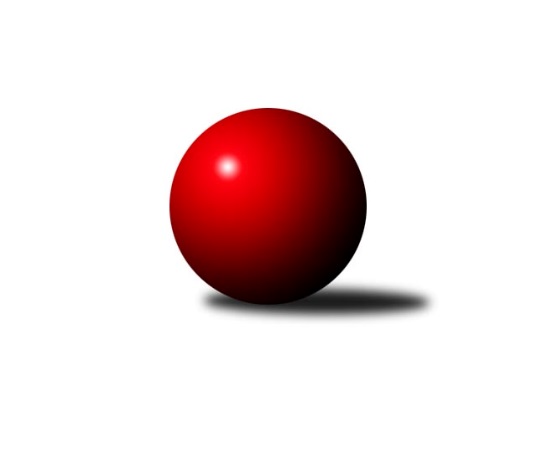 Č.14Ročník 2018/2019	1.2.2019Nejlepšího výkonu v tomto kole: 2717 dosáhlo družstvo: KK Hilton Sez. Ústí AJihočeský KP1 2018/2019Výsledky 14. kolaSouhrnný přehled výsledků:TJ Sokol Písek A	- TJ Sokol Chotoviny B	2:6	2405:2454	5.0:7.0	1.2.KK Hilton Sez. Ústí A	- TJ Nová Ves u Českých Budějovic 	6:2	2717:2648	6.5:5.5	1.2.TJ Spartak Soběslav 	- KK Hilton Sez. Ústí B	7:1	2437:2158	10.0:2.0	1.2.TJ Tatran Lomnice nad Lužnicí 	- TJ Dynamo Č. Budějovice A	6:2	2534:2525	7.5:4.5	1.2.KK Český Krumlov A	- TJ Kunžak B	8:0	2560:2376	12.0:0.0	1.2.TJ Jiskra Nová Bystřice B	- TJ Loko Č. Budějovice B	6:2	2576:2535	7.0:5.0	1.2.TJ Kunžak B	- TJ Jiskra Nová Bystřice B	6:2	2576:2426	9.0:3.0	25.1.Tabulka družstev:	1.	KK Hilton Sez. Ústí A	14	10	0	4	71.0 : 41.0 	92.5 : 75.5 	 2537	20	2.	TJ Tatran Lomnice nad Lužnicí	14	8	2	4	63.0 : 49.0 	88.0 : 80.0 	 2478	18	3.	TJ Spartak Soběslav	14	8	1	5	67.0 : 45.0 	97.0 : 71.0 	 2458	17	4.	KK Český Krumlov A	14	6	2	6	61.0 : 51.0 	81.5 : 86.5 	 2404	14	5.	TJ Loko Č. Budějovice B	14	7	0	7	53.0 : 59.0 	80.0 : 88.0 	 2444	14	6.	TJ Sokol Písek A	14	7	0	7	50.5 : 61.5 	80.0 : 88.0 	 2478	14	7.	KK Hilton Sez. Ústí B	12	6	1	5	49.0 : 47.0 	72.0 : 72.0 	 2426	13	8.	TJ Dynamo Č. Budějovice A	13	6	1	6	56.0 : 48.0 	87.0 : 69.0 	 2475	13	9.	TJ Sokol Chotoviny B	14	6	0	8	54.0 : 58.0 	83.0 : 85.0 	 2421	12	10.	TJ Nová Ves u Českých Budějovic	14	5	2	7	52.5 : 59.5 	77.5 : 90.5 	 2482	12	11.	TJ Jiskra Nová Bystřice B	13	4	1	8	40.0 : 64.0 	71.0 : 85.0 	 2425	9	12.	TJ Kunžak B	12	3	0	9	31.0 : 65.0 	62.5 : 81.5 	 2424	6Podrobné výsledky kola:	 TJ Sokol Písek A	2405	2:6	2454	TJ Sokol Chotoviny B	Vladislav Papáček	 	 214 	 203 		417 	 2:0 	 407 	 	205 	 202		Alena Makovcová	Tomáš Brückler	 	 207 	 219 		426 	 2:0 	 403 	 	194 	 209		Iva Svatošová	Nikola Sobíšková	 	 194 	 189 		383 	 0:2 	 397 	 	202 	 195		Lenka Křemenová	Alexandra Králová	 	 192 	 169 		361 	 0:2 	 424 	 	230 	 194		Jiří Svačina	Petr Kolařík	 	 201 	 187 		388 	 0:2 	 392 	 	203 	 189		Lenka Křemenová	Jitka Korecká	 	 213 	 217 		430 	 1:1 	 431 	 	206 	 225		Pavel Makovecrozhodčí: Kolařík PetrNejlepší výkon utkání: 431 - Pavel Makovec	 KK Hilton Sez. Ústí A	2717	6:2	2648	TJ Nová Ves u Českých Budějovic 	Jakub Vaniš	 	 198 	 212 		410 	 1:1 	 438 	 	227 	 211		Jiří Pokorný	Stanislav Ťoupal	 	 208 	 209 		417 	 0.5:1.5 	 433 	 	208 	 225		Jan Tesař	Dušan Lanžhotský	 	 235 	 221 		456 	 1:1 	 447 	 	255 	 192		Pavel Jesenič	Dušan Jelínek	 	 229 	 219 		448 	 1:1 	 441 	 	209 	 232		Dobroslava Procházková	Jozef Jakubčík	 	 268 	 239 		507 	 2:0 	 431 	 	220 	 211		Saša Sklenář	Michal Mikuláštík	 	 251 	 228 		479 	 1:1 	 458 	 	269 	 189		Martin Vašíčekrozhodčí: JelínekNejlepší výkon utkání: 507 - Jozef Jakubčík	 TJ Spartak Soběslav 	2437	7:1	2158	KK Hilton Sez. Ústí B	Jaroslav Chalaš	 	 228 	 209 		437 	 2:0 	 326 	 	163 	 163		Miloš Mikulaštík	Vlastimil Šlajs *1	 	 166 	 194 		360 	 1:1 	 384 	 	218 	 166		Michal Klimeš	Alena Dudová	 	 199 	 218 		417 	 2:0 	 353 	 	175 	 178		Jana Dvořáková	Luboš Přibyl	 	 195 	 196 		391 	 1:1 	 384 	 	197 	 187		Pavel Blažek	Jan Štefan	 	 219 	 213 		432 	 2:0 	 358 	 	174 	 184		Jiří Mára	Jindřich Kopic	 	 194 	 206 		400 	 2:0 	 353 	 	175 	 178		Vladimír Vondráčekrozhodčí: Němec Pavelstřídání: *1 od 37. hodu Petr TučekNejlepší výkon utkání: 437 - Jaroslav Chalaš	 TJ Tatran Lomnice nad Lužnicí 	2534	6:2	2525	TJ Dynamo Č. Budějovice A	Jiří Doktor	 	 214 	 227 		441 	 2:0 	 406 	 	212 	 194		Jiří Nekola	Marek Baštýř *1	 	 169 	 185 		354 	 0:2 	 422 	 	219 	 203		Petr Mariňák	Rudolf Pouzar	 	 226 	 189 		415 	 1:1 	 448 	 	208 	 240		Petr Čech	Jan Slipka	 	 221 	 203 		424 	 2:0 	 382 	 	204 	 178		Jan Kotnauer	Petr Suchý	 	 206 	 233 		439 	 1:1 	 417 	 	215 	 202		Martin Soukup	Zdeněk Doktor	 	 231 	 230 		461 	 1.5:0.5 	 450 	 	231 	 219		Patrik Postlrozhodčí: Doktor Jiřístřídání: *1 od 51. hodu Jan NosekNejlepší výkon utkání: 461 - Zdeněk Doktor	 KK Český Krumlov A	2560	8:0	2376	TJ Kunžak B	Martin Kouba	 	 241 	 200 		441 	 2:0 	 402 	 	217 	 185		Dana Kopečná	Karla Kolouchová	 	 224 	 198 		422 	 2:0 	 390 	 	193 	 197		Josef Brtník	Libor Doubek	 	 219 	 219 		438 	 2:0 	 396 	 	182 	 214		Pavel Jirků	Ladislav Boháč	 	 210 	 212 		422 	 2:0 	 409 	 	205 	 204		Zdeněk Správka	Hana Poláčková	 	 214 	 201 		415 	 2:0 	 386 	 	195 	 191		Radek Hrůza	Ilona Hanáková	 	 206 	 216 		422 	 2:0 	 393 	 	203 	 190		Jiří Brátrozhodčí: Hanáková IlonaNejlepší výkon utkání: 441 - Martin Kouba	 TJ Jiskra Nová Bystřice B	2576	6:2	2535	TJ Loko Č. Budějovice B	Tomáš Kopáček	 	 227 	 235 		462 	 2:0 	 441 	 	216 	 225		Zdeňa Štruplová	Jaroslav Štěrba	 	 214 	 217 		431 	 1:1 	 422 	 	220 	 202		Karel Vlášek	Jan Havlíček ml.	 	 207 	 204 		411 	 2:0 	 383 	 	202 	 181		Jiří Douda	Jan Havlíček st.	 	 195 	 214 		409 	 0:2 	 436 	 	205 	 231		Jan Sýkora	Michaela Běhounová	 	 201 	 220 		421 	 0:2 	 441 	 	215 	 226		Lukáš Klojda	Marek Běhoun	 	 226 	 216 		442 	 2:0 	 412 	 	222 	 190		Bedřich Vondrušrozhodčí: Štěrba JaroslavNejlepší výkon utkání: 462 - Tomáš Kopáček	 TJ Kunžak B	2576	6:2	2426	TJ Jiskra Nová Bystřice B	Lukáš Brtník	 	 210 	 215 		425 	 1:1 	 443 	 	234 	 209		Jan Havlíček st.	Radek Stránský	 	 207 	 227 		434 	 2:0 	 420 	 	204 	 216		Jan Havlíček ml.	Pavel Jirků	 	 212 	 182 		394 	 0:2 	 449 	 	219 	 230		Tomáš Kopáček	Michal Horák	 	 224 	 249 		473 	 2:0 	 371 	 	198 	 173		Dagmar Stránská	Josef Brtník	 	 202 	 199 		401 	 2:0 	 342 	 	172 	 170		Jaroslav Štěrba	Radek Hrůza	 	 217 	 232 		449 	 2:0 	 401 	 	200 	 201		Jan Kándlrozhodčí: Horák MichalNejlepší výkon utkání: 473 - Michal HorákPořadí jednotlivců:	jméno hráče	družstvo	celkem	plné	dorážka	chyby	poměr kuž.	Maximum	1.	Marek Baštýř 	TJ Tatran Lomnice nad Lužnicí 	435.69	295.7	140.0	4.6	8/8	(524)	2.	Michal Mikuláštík 	KK Hilton Sez. Ústí A	435.65	298.5	137.1	5.7	7/7	(497)	3.	Filip Mikuláštík 	KK Hilton Sez. Ústí B	435.60	299.3	136.3	4.5	5/7	(470)	4.	Pavel Vrbík 	KK Hilton Sez. Ústí A	434.46	296.6	137.9	3.9	7/7	(506)	5.	Jiří Doktor 	TJ Tatran Lomnice nad Lužnicí 	432.91	297.5	135.4	6.0	8/8	(495)	6.	Zdeněk Doktor 	TJ Tatran Lomnice nad Lužnicí 	430.52	289.6	140.9	3.6	8/8	(468)	7.	Patrik Postl 	TJ Dynamo Č. Budějovice A	430.21	294.4	135.8	5.1	6/7	(465)	8.	Jan Havlíček  st.	TJ Jiskra Nová Bystřice B	430.02	298.1	132.0	4.9	7/8	(482)	9.	Martin Soukup 	TJ Dynamo Č. Budějovice A	428.49	288.8	139.7	5.7	7/7	(458)	10.	Marek Běhoun 	TJ Jiskra Nová Bystřice B	428.26	289.5	138.7	6.7	6/8	(455)	11.	Jitka Korecká 	TJ Sokol Písek A	426.32	295.5	130.8	4.3	7/7	(484)	12.	Dušan Lanžhotský 	KK Hilton Sez. Ústí A	426.27	295.7	130.6	5.9	7/7	(502)	13.	Libor Doubek 	KK Český Krumlov A	426.05	292.9	133.1	6.9	7/7	(483)	14.	Martin Vašíček 	TJ Nová Ves u Českých Budějovic 	425.87	296.6	129.3	6.6	5/7	(470)	15.	Lukáš Klojda 	TJ Loko Č. Budějovice B	424.69	288.7	136.0	5.4	7/8	(448)	16.	Simona Černušková 	KK Hilton Sez. Ústí B	424.31	288.9	135.4	6.6	6/7	(466)	17.	Jan Štefan 	TJ Spartak Soběslav 	423.59	292.4	131.2	4.9	7/7	(451)	18.	Vladislav Papáček 	TJ Sokol Písek A	422.58	291.8	130.8	5.2	7/7	(468)	19.	Jindřich Kopic 	TJ Spartak Soběslav 	422.38	294.0	128.4	5.9	7/7	(443)	20.	Jiří Pokorný 	TJ Nová Ves u Českých Budějovic 	421.16	285.0	136.2	4.2	7/7	(465)	21.	Michal Klimeš 	KK Hilton Sez. Ústí B	420.89	296.4	124.5	7.3	6/7	(461)	22.	Saša Sklenář 	TJ Nová Ves u Českých Budějovic 	420.40	286.3	134.1	4.7	6/7	(476)	23.	Jan Sýkora 	TJ Loko Č. Budějovice B	418.39	285.5	132.9	4.7	7/8	(467)	24.	Petr Čech 	TJ Dynamo Č. Budějovice A	416.44	282.8	133.7	4.4	6/7	(464)	25.	Jan Chobotský 	TJ Sokol Chotoviny B	416.43	289.4	127.0	6.9	6/8	(478)	26.	Jiří Svačina 	TJ Sokol Chotoviny B	415.71	290.9	124.9	7.2	7/8	(463)	27.	Pavel Blažek 	KK Hilton Sez. Ústí B	414.83	284.9	130.0	6.9	7/7	(474)	28.	Lenka Křemenová 	TJ Sokol Chotoviny B	414.82	290.7	124.1	6.1	7/8	(479)	29.	Jaroslav Chalaš 	TJ Spartak Soběslav 	414.35	289.3	125.0	5.9	6/7	(466)	30.	Pavel Jirků 	TJ Kunžak B	413.62	287.1	126.5	7.1	5/7	(486)	31.	Andrea Blažková 	KK Hilton Sez. Ústí A	412.62	285.2	127.4	6.7	6/7	(486)	32.	Josef Brtník 	TJ Kunžak B	412.56	289.9	122.7	7.3	7/7	(451)	33.	Petr Kolařík 	TJ Sokol Písek A	411.92	291.0	120.9	8.4	7/7	(435)	34.	Alena Dudová 	TJ Spartak Soběslav 	411.92	291.3	120.6	6.6	7/7	(447)	35.	Tomáš Brückler 	TJ Sokol Písek A	411.86	285.8	126.0	5.4	7/7	(437)	36.	Ilona Hanáková 	KK Český Krumlov A	411.49	291.7	119.8	8.4	7/7	(452)	37.	Jan Tesař 	TJ Nová Ves u Českých Budějovic 	411.23	279.8	131.4	5.1	7/7	(475)	38.	Dobroslava Procházková 	TJ Nová Ves u Českých Budějovic 	411.00	283.7	127.3	6.0	6/7	(441)	39.	Alena Makovcová 	TJ Sokol Chotoviny B	411.00	283.8	127.2	6.0	7/8	(452)	40.	Vladimír Vlček 	TJ Nová Ves u Českých Budějovic 	409.00	290.1	118.9	8.9	7/7	(439)	41.	Vít Ondřich 	TJ Dynamo Č. Budějovice A	407.50	288.4	119.1	7.3	5/7	(425)	42.	Ladislav Boháč 	KK Český Krumlov A	407.14	282.0	125.2	7.2	7/7	(448)	43.	Jiří Bláha 	TJ Loko Č. Budějovice B	407.02	281.7	125.3	6.8	7/8	(439)	44.	Radek Hrůza 	TJ Kunžak B	407.00	289.4	117.6	7.9	7/7	(449)	45.	Jan Kotnauer 	TJ Dynamo Č. Budějovice A	404.60	282.5	122.1	6.1	5/7	(432)	46.	Jiří Mára 	KK Hilton Sez. Ústí B	404.54	286.3	118.3	8.8	6/7	(518)	47.	Luboš Přibyl 	TJ Spartak Soběslav 	404.17	283.5	120.7	9.6	6/7	(456)	48.	Martin Kouba 	KK Český Krumlov A	403.90	283.7	120.2	9.3	7/7	(480)	49.	Jozef Jakubčík 	KK Hilton Sez. Ústí A	402.90	288.5	114.4	7.3	7/7	(507)	50.	Jiří Douda 	TJ Loko Č. Budějovice B	402.81	283.6	119.2	8.4	8/8	(437)	51.	Pavel Makovec 	TJ Sokol Chotoviny B	402.74	286.1	116.7	9.6	6/8	(433)	52.	Rudolf Pouzar 	TJ Tatran Lomnice nad Lužnicí 	402.54	280.7	121.8	7.3	7/8	(458)	53.	Jan Kándl 	TJ Jiskra Nová Bystřice B	402.15	283.6	118.6	6.7	8/8	(470)	54.	Pavel Jesenič 	TJ Nová Ves u Českých Budějovic 	402.12	287.2	114.9	8.0	5/7	(447)	55.	Jiří Nekola 	TJ Dynamo Č. Budějovice A	401.64	280.0	121.7	6.9	6/7	(439)	56.	Veronika Brtníková 	TJ Kunžak B	401.10	280.3	120.8	5.8	5/7	(433)	57.	Jiří Brát 	TJ Kunžak B	400.36	275.6	124.8	8.4	7/7	(443)	58.	Iva Svatošová 	TJ Sokol Chotoviny B	398.28	278.1	120.2	9.1	6/8	(466)	59.	Vlastimil Šlajs 	TJ Spartak Soběslav 	397.21	280.8	116.4	9.2	6/7	(461)	60.	Zdeněk Správka 	TJ Kunžak B	395.97	281.9	114.0	7.1	6/7	(429)	61.	Vladimír Vondráček 	KK Hilton Sez. Ústí B	395.86	279.6	116.2	8.1	6/7	(462)	62.	Bedřich Vondruš 	TJ Loko Č. Budějovice B	395.19	282.2	113.0	7.1	8/8	(423)	63.	Karel Vlášek 	TJ Loko Č. Budějovice B	393.79	281.1	112.7	8.2	8/8	(444)	64.	Jaroslav Štěrba 	TJ Jiskra Nová Bystřice B	391.88	274.6	117.3	7.1	8/8	(455)	65.	Miloš Mikulaštík 	KK Hilton Sez. Ústí B	390.94	272.0	118.9	9.3	5/7	(479)	66.	Hana Poláčková 	KK Český Krumlov A	388.40	275.2	113.2	9.6	6/7	(425)	67.	Dagmar Stránská 	TJ Jiskra Nová Bystřice B	386.83	271.0	115.8	10.6	6/8	(417)	68.	Jan Havlíček  ml.	TJ Jiskra Nová Bystřice B	383.38	272.3	111.1	9.1	7/8	(420)	69.	Karla Kolouchová 	KK Český Krumlov A	377.00	269.5	107.5	10.4	7/7	(434)		Michal Horák 	TJ Kunžak B	473.00	321.0	152.0	5.0	1/7	(473)		Tomáš Kopáček 	TJ Jiskra Nová Bystřice B	443.25	306.3	137.0	6.8	2/8	(462)		Drahomíra Nedomová 	TJ Sokol Písek A	433.50	301.0	132.5	7.0	2/7	(455)		Dušan Jelínek 	KK Hilton Sez. Ústí A	433.31	295.5	137.8	4.1	4/7	(479)		Jan Švarc 	KK Hilton Sez. Ústí A	430.54	293.5	137.1	5.5	4/7	(476)		 		430.50	298.5	132.0	5.3	2/0	(434)		Petr Mariňák 	TJ Dynamo Č. Budějovice A	429.52	293.3	136.2	5.7	3/7	(463)		Václav Klojda  ml.	TJ Loko Č. Budějovice B	429.33	288.7	140.7	3.0	2/8	(451)		Nikola Sobíšková 	TJ Sokol Písek A	426.07	297.4	128.7	6.5	3/7	(485)		Petr Suchý 	TJ Tatran Lomnice nad Lužnicí 	426.00	291.6	134.4	4.4	1/8	(445)		Stanislav Ťoupal 	KK Hilton Sez. Ústí A	424.00	294.5	129.5	7.0	1/7	(431)		Martin Jesenič 	TJ Nová Ves u Českých Budějovic 	422.00	293.0	129.0	5.0	2/7	(423)		Zdeňa Štruplová 	TJ Loko Č. Budějovice B	412.00	277.7	134.3	6.0	3/8	(441)		Marie Lukešová 	TJ Sokol Písek A	411.63	277.5	134.1	5.0	2/7	(434)		Michaela Běhounová 	TJ Jiskra Nová Bystřice B	410.92	284.7	126.2	6.4	5/8	(488)		Jakub Vaniš 	KK Hilton Sez. Ústí A	410.50	289.0	121.5	7.5	2/7	(411)		Jan Slipka 	TJ Tatran Lomnice nad Lužnicí 	408.83	289.0	119.8	8.7	3/8	(424)		Radek Hrůza 	TJ Kunžak B	404.78	284.1	120.7	7.6	3/7	(440)		Lenka Křemenová 	TJ Sokol Chotoviny B	403.67	280.9	122.8	7.3	5/8	(448)		Radek Stránský 	TJ Kunžak B	402.00	284.3	117.8	7.5	2/7	(434)		Dana Kopečná 	TJ Kunžak B	402.00	290.0	112.0	8.0	1/7	(402)		Michaela Friedlová 	TJ Sokol Písek A	401.00	279.0	122.0	12.0	1/7	(401)		Jiří Melhuba 	TJ Jiskra Nová Bystřice B	401.00	285.0	116.0	12.0	1/8	(401)		Lukáš Brtník 	TJ Kunžak B	399.50	295.5	104.0	12.5	2/7	(425)		Alexandra Králová 	TJ Sokol Písek A	393.00	285.5	107.5	10.5	4/7	(415)		Karel Pollák 	TJ Tatran Lomnice nad Lužnicí 	392.00	260.0	132.0	11.0	1/8	(392)		Jaroslav Kotnauer 	TJ Dynamo Č. Budějovice A	391.83	274.5	117.3	8.3	2/7	(401)		Jan Nosek 	TJ Tatran Lomnice nad Lužnicí 	391.73	277.5	114.3	7.6	5/8	(435)		Jovana Vilímková 	TJ Kunžak B	391.00	287.0	104.0	11.0	1/7	(391)		Richard Paul 	TJ Jiskra Nová Bystřice B	388.00	282.0	106.0	11.0	1/8	(388)		Jana Křivanová 	TJ Spartak Soběslav 	387.50	269.0	118.5	9.0	2/7	(397)		Pavel Bečák 	KK Český Krumlov A	385.00	276.0	109.0	8.0	1/7	(385)		Petr Tuček 	TJ Spartak Soběslav 	383.63	277.0	106.6	10.5	4/7	(417)		Tomáš Vařil 	KK Český Krumlov A	382.00	271.0	111.0	13.5	2/7	(398)		Jiří Květoň 	TJ Dynamo Č. Budějovice A	381.67	271.5	110.2	8.7	3/7	(387)		Lukáš Kotnauer 	TJ Dynamo Č. Budějovice A	379.00	264.0	115.0	9.0	1/7	(379)		Jana Dvořáková 	KK Hilton Sez. Ústí B	376.67	275.8	100.8	13.3	3/7	(429)		Zdeněk Doktor 	TJ Tatran Lomnice nad Lužnicí 	372.50	266.5	106.0	13.8	4/8	(401)		Tomáš Tichý ml.  ml.	KK Český Krumlov A	371.50	258.5	113.0	9.0	2/7	(403)		Lukáš Chmel 	TJ Dynamo Č. Budějovice A	369.00	269.0	100.0	9.0	1/7	(369)		Gabriela Kučerová 	TJ Sokol Chotoviny B	365.83	259.2	106.7	9.6	3/8	(438)		Petr Zítek 	TJ Sokol Písek A	364.33	254.3	110.0	11.0	3/7	(395)		Jan Faktor 	TJ Tatran Lomnice nad Lužnicí 	361.67	259.3	102.3	11.7	3/8	(413)		Miroslav Moštěk 	TJ Tatran Lomnice nad Lužnicí 	361.00	282.0	79.0	21.0	1/8	(361)Sportovně technické informace:Starty náhradníků:registrační číslo	jméno a příjmení 	datum startu 	družstvo	číslo startu20584	Martin Soukup	01.02.2019	TJ Dynamo Č. Budějovice A	3x21951	Lukáš Brtník	25.01.2019	TJ Kunžak B	1x24094	Dana Kopečná	01.02.2019	TJ Kunžak B	1x
Hráči dopsaní na soupisku:registrační číslo	jméno a příjmení 	datum startu 	družstvo	Program dalšího kola:15. kolo8.2.2019	pá	17:30	TJ Kunžak B - TJ Spartak Soběslav 	8.2.2019	pá	17:30	KK Hilton Sez. Ústí B - TJ Jiskra Nová Bystřice B	8.2.2019	pá	17:30	TJ Sokol Chotoviny B - TJ Tatran Lomnice nad Lužnicí 	8.2.2019	pá	18:00	TJ Loko Č. Budějovice B - TJ Sokol Písek A	8.2.2019	pá	18:00	TJ Dynamo Č. Budějovice A - TJ Nová Ves u Českých Budějovic 	8.2.2019	pá	18:00	KK Český Krumlov A - KK Hilton Sez. Ústí A	Nejlepší šestka kola - absolutněNejlepší šestka kola - absolutněNejlepší šestka kola - absolutněNejlepší šestka kola - absolutněNejlepší šestka kola - dle průměru kuželenNejlepší šestka kola - dle průměru kuželenNejlepší šestka kola - dle průměru kuželenNejlepší šestka kola - dle průměru kuželenNejlepší šestka kola - dle průměru kuželenPočetJménoNázev týmuVýkonPočetJménoNázev týmuPrůměr (%)Výkon3xJozef JakubčíkSK Sez. Ústí A5073xJozef JakubčíkSK Sez. Ústí A114.695075xMichal MikuláštíkSK Sez. Ústí A4793xZdeněk DoktorLomnice n.L. 112.394611xTomáš KopáčekN. Bystřice B4623xPatrik PostlDyn. Č.B. A109.714502xZdeněk DoktorLomnice n.L. 4612xJaroslav ChalašSoběslav 109.324372xMartin VašíčekTJ Nová Ves u Čes4583xPetr ČechDyn. Č.B. A109.224484xDušan LanžhotskýSK Sez. Ústí A4562xTomáš KopáčekN. Bystřice B108.97462